المملكة العربية السعودية                                                                            الصف : ثاني ابتدائي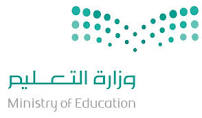 وزارة التعليم                       التاريخ :   /    /1439هـإدارة التعليم بمحافظة رأس تنورة                                                                المادة   / لغتيالابتدائية  الخامسة                                                                             أسئلة تقويم المهارات الفصل الدراسي الثاني الفترة الثالثةانتهت الاسئلةالمهارةالسؤال الأول : أقرأ النص التالي ثم اجب :هِنْدُ : مِنْآدَابِالـّـِزيَـارَةِأَنْنُـخْبِرَوَفـَاءَبِـرَغْبَتِنَافـِيزِيـَارَتـِهَا،وَمَوْعِدَالـِّزيـَارَةِ. 
شَهِدُ : أَنْنَقْــرَعَالْبَــــــــــابَبِـــهُدُوءٍ. 
فَـاطِمَةُ :أَنْنُسَلِّمَ،ثُـمَّنَـجْلِسَفِـيالْـمَكَانِالْـمُعَدِلِلضِيُوفِ. 
أَمَلُ : نـَدْعُولَــهَابِالشِّفَاءِالْعَاجِلِ،وَلَانُطِيلُالْبَقَاءَ،وَنَسْتَأذِنُقَبْلَانْصِرَافِنَا. 
وَصَلَتْالـــزَّائِــــرَاتُإلَـىمَــنـْزِلِوَفَــــــــــاءِ،وَقَــرَعْــنَبَــابَــهُبـِهُدُوء.
سَلَّمْنَعَلَيْهَا،وَدَعَوْنَلَـهَابِالشِّفَاءِالْعَاجِلِ .1 ) كلمة مختومة بهاء (.......................................................)2 ) كلمة مختومة بألف مقصورة (لينة) (........................................................)3 ) كلمة تبدأ بالـ شمسية  (.........................................................)4 ) كلمة مختومة بـ (تاء) مفتوحة (......................................................)5 ) كلمة مختومة بـ (تاء) مربوطة (..........................................................)يكتب كلمات تحوي ظواهر لغوية درسهاالسؤال الأول : أقرأ النص التالي ثم اجب :هِنْدُ : مِنْآدَابِالـّـِزيَـارَةِأَنْنُـخْبِرَوَفـَاءَبِـرَغْبَتِنَافـِيزِيـَارَتـِهَا،وَمَوْعِدَالـِّزيـَارَةِ. 
شَهِدُ : أَنْنَقْــرَعَالْبَــــــــــابَبِـــهُدُوءٍ. 
فَـاطِمَةُ :أَنْنُسَلِّمَ،ثُـمَّنَـجْلِسَفِـيالْـمَكَانِالْـمُعَدِلِلضِيُوفِ. 
أَمَلُ : نـَدْعُولَــهَابِالشِّفَاءِالْعَاجِلِ،وَلَانُطِيلُالْبَقَاءَ،وَنَسْتَأذِنُقَبْلَانْصِرَافِنَا. 
وَصَلَتْالـــزَّائِــــرَاتُإلَـىمَــنـْزِلِوَفَــــــــــاءِ،وَقَــرَعْــنَبَــابَــهُبـِهُدُوء.
سَلَّمْنَعَلَيْهَا،وَدَعَوْنَلَـهَابِالشِّفَاءِالْعَاجِلِ .1 ) كلمة مختومة بهاء (.......................................................)2 ) كلمة مختومة بألف مقصورة (لينة) (........................................................)3 ) كلمة تبدأ بالـ شمسية  (.........................................................)4 ) كلمة مختومة بـ (تاء) مفتوحة (......................................................)5 ) كلمة مختومة بـ (تاء) مربوطة (..........................................................)الدرجةالسؤال الأول : أقرأ النص التالي ثم اجب :هِنْدُ : مِنْآدَابِالـّـِزيَـارَةِأَنْنُـخْبِرَوَفـَاءَبِـرَغْبَتِنَافـِيزِيـَارَتـِهَا،وَمَوْعِدَالـِّزيـَارَةِ. 
شَهِدُ : أَنْنَقْــرَعَالْبَــــــــــابَبِـــهُدُوءٍ. 
فَـاطِمَةُ :أَنْنُسَلِّمَ،ثُـمَّنَـجْلِسَفِـيالْـمَكَانِالْـمُعَدِلِلضِيُوفِ. 
أَمَلُ : نـَدْعُولَــهَابِالشِّفَاءِالْعَاجِلِ،وَلَانُطِيلُالْبَقَاءَ،وَنَسْتَأذِنُقَبْلَانْصِرَافِنَا. 
وَصَلَتْالـــزَّائِــــرَاتُإلَـىمَــنـْزِلِوَفَــــــــــاءِ،وَقَــرَعْــنَبَــابَــهُبـِهُدُوء.
سَلَّمْنَعَلَيْهَا،وَدَعَوْنَلَـهَابِالشِّفَاءِالْعَاجِلِ .1 ) كلمة مختومة بهاء (.......................................................)2 ) كلمة مختومة بألف مقصورة (لينة) (........................................................)3 ) كلمة تبدأ بالـ شمسية  (.........................................................)4 ) كلمة مختومة بـ (تاء) مفتوحة (......................................................)5 ) كلمة مختومة بـ (تاء) مربوطة (..........................................................)السؤال الأول : أقرأ النص التالي ثم اجب :هِنْدُ : مِنْآدَابِالـّـِزيَـارَةِأَنْنُـخْبِرَوَفـَاءَبِـرَغْبَتِنَافـِيزِيـَارَتـِهَا،وَمَوْعِدَالـِّزيـَارَةِ. 
شَهِدُ : أَنْنَقْــرَعَالْبَــــــــــابَبِـــهُدُوءٍ. 
فَـاطِمَةُ :أَنْنُسَلِّمَ،ثُـمَّنَـجْلِسَفِـيالْـمَكَانِالْـمُعَدِلِلضِيُوفِ. 
أَمَلُ : نـَدْعُولَــهَابِالشِّفَاءِالْعَاجِلِ،وَلَانُطِيلُالْبَقَاءَ،وَنَسْتَأذِنُقَبْلَانْصِرَافِنَا. 
وَصَلَتْالـــزَّائِــــرَاتُإلَـىمَــنـْزِلِوَفَــــــــــاءِ،وَقَــرَعْــنَبَــابَــهُبـِهُدُوء.
سَلَّمْنَعَلَيْهَا،وَدَعَوْنَلَـهَابِالشِّفَاءِالْعَاجِلِ .1 ) كلمة مختومة بهاء (.......................................................)2 ) كلمة مختومة بألف مقصورة (لينة) (........................................................)3 ) كلمة تبدأ بالـ شمسية  (.........................................................)4 ) كلمة مختومة بـ (تاء) مفتوحة (......................................................)5 ) كلمة مختومة بـ (تاء) مربوطة (..........................................................)يرتب كلمات  لبناء جملة مفيدة.أرتب الكلمات مكوناً جمل مفيدة ً:الطريق -  الأذى  -  إماطة – عن– صدقة ......................................................................................................................................................................................................الدرجةأرتب الكلمات مكوناً جمل مفيدة ً:الطريق -  الأذى  -  إماطة – عن– صدقة ......................................................................................................................................................................................................أرتب الكلمات مكوناً جمل مفيدة ً:الطريق -  الأذى  -  إماطة – عن– صدقة ......................................................................................................................................................................................................يكتشف دلالة الكلمات الجديدة من خلال الترادف والتضادأصل الكلمة بمعناها :...........................................................................................................أصل الكلمة بضدها :الدرجةأصل الكلمة بمعناها :...........................................................................................................أصل الكلمة بضدها :أصل الكلمة بمعناها :...........................................................................................................أصل الكلمة بضدها :المهارةارسم الجملة التالية بخطٍ جميل :شُكْرًا لَكَ يَا أُسْتَاذِي، فَقَدْ تَعَلَّمْتُ الْيَوْمَ أَدَبًا مِنْ آدَابِ الْإسْلَامِ.........................................................................................................................................................................ينسخ نصوصا قصيرة في حدود سطرين إلى ثلاثة أسطر مشكولةارسم الجملة التالية بخطٍ جميل :شُكْرًا لَكَ يَا أُسْتَاذِي، فَقَدْ تَعَلَّمْتُ الْيَوْمَ أَدَبًا مِنْ آدَابِ الْإسْلَامِ.........................................................................................................................................................................الدرجةارسم الجملة التالية بخطٍ جميل :شُكْرًا لَكَ يَا أُسْتَاذِي، فَقَدْ تَعَلَّمْتُ الْيَوْمَ أَدَبًا مِنْ آدَابِ الْإسْلَامِ.........................................................................................................................................................................ارسم الجملة التالية بخطٍ جميل :شُكْرًا لَكَ يَا أُسْتَاذِي، فَقَدْ تَعَلَّمْتُ الْيَوْمَ أَدَبًا مِنْ آدَابِ الْإسْلَامِ.........................................................................................................................................................................يكتب نصوصا قصيرة في حدود(10- 20 ) كلمة.اكتب ما يملى عليك :-----------------------------------------------------------------------------------------------------------------------------------------------------------------------------------------------------------------------------------------------------------------------------------------------------------------------------------------------------------------------------------------------------------------الدرجةاكتب ما يملى عليك :-----------------------------------------------------------------------------------------------------------------------------------------------------------------------------------------------------------------------------------------------------------------------------------------------------------------------------------------------------------------------------------------------------------------اكتب ما يملى عليك :-----------------------------------------------------------------------------------------------------------------------------------------------------------------------------------------------------------------------------------------------------------------------------------------------------------------------------------------------------------------------------------------------------------------